Профсоюз работников народного образования и наукиРоссийской Федерации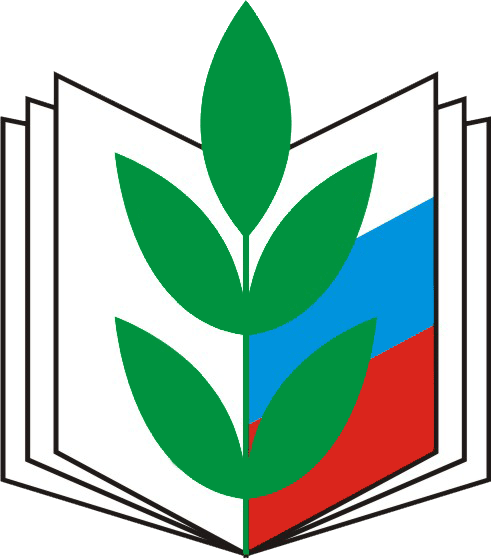 Позиция Общероссийского Профсоюза образованияпо вопросу сохранения накопительной пенсииработникам бюджетной сферы Москва, 2014 г.СОДЕРЖАНИЕ:ПОЗИЦИЯ ОБЩЕРОССИЙСКОГО ПРОФСОЮЗА ОБРАЗОВАНИЯ ПО ВОПРОСУ СОХРАНЕНИЯ НАКОПИТЕЛЬНОЙ ПЕНСИИ РАБОТНИКАМ БЮДЖЕТНОЙ СФЕРЫ21 августа 2014 года Ассоциация профсоюзов работников непроизводственной сферы в лице трёх Председателей профсоюзов: Председателя Общероссийского профсоюза образования Галины Меркуловой, Председателя Профсоюза работников здравоохранения РФ  Михаила Кузьменко и Председателя Профсоюза работников культуры РФ  Геннадия Порошина отправила письмо на имя Президента РФ Владимира Путина в связи с озвученным в средствах массовой информации решением об очередном изъятии («замораживании» на 2015 год) накопительной пенсии.В письме говорится о том, что подобного рода заявления не могут не вызывать: «обеспокоенность миллионов граждан, в том числе работников бюджетной сферы, которые в соответствии с действующим законодательством воспользовались своим правом выбора варианта осуществления пенсионного обеспечения, а именно выбрав формирование накопительной пенсии, используя негосударственные пенсионные фонды».Обеспокоенность руководства профсоюзов бюджетной сферы вызвала позиция представителей социального блока Правительства РФ. Вице–премьер Ольга Голодец, возглавляющая социальный блок Правительства РФ, в начале августа текущего года на пресс–конференции в РИА «Новости» заявила о намерении Правительства страны продлить «замораживание» средств накопительной пенсии за 2015 год. Также Голодец выразила мнение о том, что накопительные пенсии не обеспечивают россиянам тех же прав, что обеспечивает современная страховая пенсионная система. Она также сообщила о том,  что Кабинет министров РФ активно обсуждает отказ от накопительной части пенсии. Министр труда и социальной защиты РФ Максим Топилин также заявил, что Правительство России решило продлить на 2015 год мораторий на формирование накопительной части пенсий. В прессе это планируемое действо уже получило название «замораживание» накопительной части пенсии на 2015 год, хотя, по сути на сегодняшний день речь идёт об изъятии этих средств у граждан.Также в СМИ некоторые высокопоставленные чиновники заявляют о том, что средняя доходность негосударственных пенсионных фондов ниже, чем средняя доходность Пенсионного фонда России. Эти утверждения не соответствуют действительности. Так как накопленная доходность негосударственных пенсионных фондов выше, чем накопленная доходность инфляции. Если же  говорить про ПФР, который тоже управляет накопительной частью пенсии, то у него накопленная доходность ниже накопленной инфляции. То есть накопительная часть пенсии в управлении ПФР не растёт, а с учётом инфляции тает. Недавно в интернете появилась информация о доходности негосударственных пенсионных фондов за первое полугодие, его дал Центробанк. Исходя из этих данных у негосударственных пенсионных фондов доходность достигает 9 –10 %, а доходность Внешэкономбанка, который управляет накопительной частью пенсии ПФР – 4,5%.Письмо Ассоциации профсоюзов работников непроизводственной сферы, направленное почтой  Президенту РФ 21 августа этого года после размещения на сайте Профсоюза получило широкий резонанс. Его перепечатали газета «Ведомости», агентство РБК, другие средства массовой информации. Вскоре после этого в прессе появились высказывания руководителя Счётной палаты Татьяны Голиковой и руководителя Центробанка Эльвиры Набиуллиной, суть которых сводилась к тому, что прежде, чем делать какие–то серьёзные преобразования в экономической сфере, надо их как следует продумать. Потом появилось письмо участников финансового рынка Президенту РФ ( в брошюру), своё мнение в прессе высказал Министр экономического развития РФ Алексей Улюкаев, тоже считает, что «замораживать» средства накопительной пенсии, а тем более её отменять – не целесообразно. ( в брошюру).Председатель профсоюза работников культуры РФ Геннадий Порошин отозвал свою подпись через несколько дней после опубликования письма Ассоциации профсоюзов бюджетников к Владимиру Путину. Однако, руководство Общероссийского профсоюза образования и Профсоюза работников здравоохранения РФ сохранило свою позицию по поводу необходимости сохранения накопительной пенсии на следующий год в негосударственных пенсионных фондах и целесообразности сохранения такой пенсии для бюджетников.История вопроса о накопительной пенсииВпервые накопительную часть пенсии ввели в России в 2002–м году для мужчин 1954–го и женщин 1957–го года рождения. Через два года стало понятно, что к достижению пенсионного возраста у этой категории граждан не будут сформированы ощутимые пенсионные накопления. Тогда получили право на накопительную часть пенсии, граждане России, рождённые только после 1967 года. Правительство РФ, сделав вывод о том, что Пенсионный фонд России в лице Внешэкономбанка не достаточно эффективно управляет средствами пенсионных накоплений по целому ряду объективных причин, приняло соответствующие решения на законодательном уровне, вследствие которых, к управлению накопительной части пенсий были привлечены негосударственные пенсионные фонды. Поэтому есть граждане, чьи средства накопительной части пенсии, которая составляет 6% от заработной платы работника, управляются Внешэкономбанком и  граждане, которые доверили управление своей накопительной частью пенсии негосударственным пенсионным фондам. Страховая часть пенсии при этом составляет в России 16% от заработной платы работника.Накопительная часть пенсии существует не только у нас, она есть и в Прибалтике, хотя и несколько в ином виде, также в Армении и Казахстане. С 1 января 2015 года она будет называться «накопительной пенсией». Так как Федеральный закон Российской Федерации от 28 декабря 2013 г. № 424–ФЗ «О накопительной пенсии» ввёл такое определение.В развитых странах Запада давно существует государственная и негосударственная пенсии. Молодые люди  начинают откладывать средства на негосударственную пенсию сразу после начала работы, понимая, что только на государственную пенсию прожить в старости будет тяжело. Хотя в развитых странах пенсия больше, чем наша государственная пенсия даже в процентном отношении. В России сегодня средний коэффициент замещения зарплаты пенсией составляет около 25%, а минимальным цивилизованным порогом считаются 40%.В России в 1994 году был принят Федеральный закон «О негосударственных пенсионных фондах», появилось понятие «негосударственная пенсия», но этот закон использовался в основном работниками отраслей, которые являются естественными монополистами, где у работодателей большой доход. Среди них железнодорожные, газовые, нефтяные, энергетические компании, крупные банки. В этих компаниях работодатель имеет средства, чтобы формировать работнику негосударственную пенсию.Отличия страховой и накопительной пенсийТак как воспользоваться правом иметь негосударственную пенсию могла небольшая часть работников, вскоре, по инициативе Правительства РФ была учреждена накопительная часть пенсии. Такая пенсия является неким средним звеном между государственной и негосударственной пенсией. Она – государственная, потому что финансируется из государственных источников, точнее – это страховые взносы работодателя. Но, как негосударственная она наследуется, обладатель такой пенсии имеет право решать, какой фонд будет управлять этой пенсией и имеет право выбирать, как он её будет получать: единовременно, в течение 10 лет или пожизненно, это приравнивает её к негосударственной пенсии. Кроме того, таким образом, у работника появляется возможность участвовать в формировании будущей пенсии.Накопительная пенсия  играет положительную роль и для самого государства, поскольку средства накопительной части пенсии вкладываются в экономику. В распределении страховой части пенсии принцип простой: собрали средства страховых взносов – раздали сегодняшним пенсионерам. То есть, это система, основанная на ответственности поколений. Теперешние работающие платят пенсии теперешним пенсионерам, поэтому у страховой части пенсии есть уязвимое место. В конце советского периода четверо работающих приходилось на одного неработающего, и ответственность поколений срабатывала хорошо. При теперешней демографии в России ситуация другая:  менее двух  работающих приходится на одного неработающего, и эта динамика пока продолжается.Чем принципиально накопительная часть пенсии отличается от страховой части? Тем, что она не зависит от демографии, это – пенсионные взносы с зарплаты конкретного человека в денежном выражении, а не в баллах. Со страховой частью другая ситуация, здесь от человека ничего не зависит, его пенсия – это страховые взносы тех, кто сегодня работает, если складывается отрицательная демография, то это повлияет и на страховую пенсию. Новая формула страховой пенсии, закреплённая Федеральным законом Российской Федерации от 28 декабря 2013 г. № 400–ФЗ «О страховых пенсиях»  построена по такому принципу: у каждого работающего накапливается определённое количество баллов, поступления страховых взносов делятся на количество баллов. И каждый получает в зависимости от того, какое  количество баллов он набрал за время своей работы. То есть страховая пенсия по новому закону, который вступает в силу с 1 января 2015–го года, полностью зависит, во–первых, от экономики и, во–вторых, от демографии.Если по предыдущей формуле страховая часть пенсии имела в своих расчётах денежные обязательства государства, то в новой формуле их нет. До 1 января 2015 года государство обязано дофинансировать ПФР, потому что должно было выполнить денежные обязательства, так как пенсия не могла понижаться. Поэтому государство вынуждено до триллиона рублей и более ежегодно направлять на дофинансирование пенсий, кроме того в повышении пенсий выражается политическая воля Президента РФ Владимира Путина. По новому закону, принятому в начале этого года, вступающему в силу с 1 января 2015 года, государство не обязано дофинансировать пенсии, хотя имеет право это делать. В законе написано, что пенсия будет индексироваться, но в нём не сказано, что пенсия не может уменьшаться. Сегодня государство имеет возможность и  политическую волю увеличивать пенсии, но ситуация может измениться и тогда пенсионеры будут получать пенсии строго по новой формуле.С чем же связана возникшая необходимость, по мнению социального блока Правительства РФ «заморозить» накопительную пенсию за 2015 год? Если цитировать представителей социального блока Правительства РФ, например, министра труда и занятости РФ  Максима Топилина, то по его словам, это не связано ни с какими финансовыми затруднениями, а лишь с тем, что людям якобы выгоднее, чтобы эти средства поступили в страховую  пенсию. Если раньше говорилось о том, что средства накопительной части пенсии за 2014– 2015–й годы временно изымают, а потом они будут возвращены в негосударственные пенсионные фонды, то теперь речь идёт о том, что средства накопительной пенсии за 2015 год: 280 миллиардов рублей пойдут на оплату пенсий сегодняшних пенсионеров. А взамен работники, у которых будут изъяты средства, получат баллы.Насколько для государства значима сумма в 280 миллиардов рублей? Сейчас на поддержку двух банков государством направляется примерно столько же. То есть это не такая значимая сумма для государства, но «замораживание» накопительной пенсии за 2015 год, а по сути, её изъятие реально уменьшит количество средств в  накопительной пенсии у миллионов людей.Нападки на негосударственные пенсионные фонды идут, что называется, по разным фронтам. Иногда в СМИ крупные чиновники, говорят и о том, что накопительную пенсию нельзя направлять в Негосударственные пенсионные фонды, так как они ещё не прошли процесс акционирования, режим включения в страхование вкладов. Теперь стало понятно, что в основном все фонды, в том числе и НПФ «Образование и наука»  успешно проходят режим акционирования и включение в систему гарантирования. Несмотря на это продолжается манипулирование массовым сознанием, формирование негативного отношения у населения к негосударственным пенсионным фондам.Ситуация вокруг негосударственных пенсионных фондов связана с точкой зрения определённого круга чиновников высшего звена управления страной. Никаких объективных причин для этого нет. Одна из высокопоставленных чиновниц недавно давала интервью. На вопрос корреспондента, почему понадобилось изъятие средств накопительной пенсии за 2015 год, она ответила: «Почему то многие считают, что накопительная часть – это полезно, это не так». Вот и все аргументы. Далее она рассказала, что при сравнении того, сколько получают сегодняшние пенсионеры, понятно, что, у тех, которые не получают накопительную часть пенсия даже больше. Но на самом деле сравнить это не возможно, потому что у людей, рождённых до 1967 года нет накопительной части. А тем, кто её уже получает сегодня 46–47 лет, у них весь накопительный период продолжался не более 12 лет, а чаще гораздо меньше. К тому же  люди, которые имеют право на досрочную пенсию, как правило, имеют невысокие зарплаты, потому что это – бюджетники. И получают они накопительную часть пенсии, как правило, единовременно. Также надо помнить, что на страховую часть пенсии у нас перечисляется сегодня 16 %, а на накопительную часть только 6%.По мнению руководства Профсоюза, бюджетникам важно отстаивать накопительную пенсию потому, что у работника, занятого на производстве, есть работодатель, у которого есть возможность финансировать социальный пакет, в том числе дополнительную негосударственную пенсию. Во– вторых у работников, занятых в отраслях экономики, как правило, выше заработная плата и они имеют финансовую возможность делать личные отложения в виде пенсии, депозита, и так далее.Если говорить о работниках бюджетной сферы, то у работодателей в этих отраслях нет финансовой возможности расходовать деньги на дополнительные пенсии, так как у них нет прибыли. А внебюджетные средства, если они есть, весьма незначительные. Поэтому у бюджетников остаётся пока только одна гарантированная возможность увеличить будущую пенсию – это управление накопительной частью пенсии с помощью негосударственного пенсионного фонда.Новые пенсионные программыРуководство Общероссийского профсоюза образования считает, что в новых условиях помимо накопительной пенсии работники образования должны формировать свои негосударственные корпоративные пенсии. В Профсоюзе порядка 20 организаций уже формируют пусть маленькую негосударственную пенсию для своих штатных работников. Часто можно слышать, что у территориальных организаций Профсоюза нет денег. Действительно, далеко не все организации получают большие финансовые вливания за счёт взносов. Например, Брянская региональная организация Профсоюза далеко не самая многочисленная, к тому же в регионе невысокие зарплаты, а следовательно и небольшие членские взносы, но она перечисляет взносы на корпоративную пенсию. Среди организаций, которые уже сегодня формируют корпоративные пенсии, можно отметить Нижегородскую областную профсоюзную организацию, Московскую городскую, Дагестанскую республиканскую и некоторые другие территориальные организации Профсоюза. То есть, прогрессивно мыслящие руководители понимают, что корпоративная пенсия в современных условиях, это дополнительная гарантия стабильного пенсионного будущего. В Москве корпоративные пенсии у работников образования формируются на условиях софинансирования, работники тоже участвуют в формировании своей негосударственной пенсии, надо отметить, что московские зарплаты это в большей степени позволяют. Также в отраслевом соглашении города Москвы есть пункт, в котором указано, что по решению трудового коллектива из общего объёма получаемых средств: от одного до двух процентов от фонда оплаты труда рекомендуется отчислять в фонд социальной поддержки работников. Эти средства можно использовать на формирование социальных программ в рамках учреждения, в том числе на корпоративную пенсию.Несмотря на разные финансовые условия в регионах России, важно, чтобы штатные работники Общероссийского Профсоюза образования создали систему негосударственного пенсионного обеспечения в самом Профсоюзе. Мы говорим о том, что работодатель должен быть цивилизованным, а один из признаков цивилизованного работодателя в том, что он думает о пенсионном будущем своего работника. То есть практику негосударственного пенсионного обеспечения нужно внедрять, хотя она не отменяет необходимости в накопительной пенсии. Кроме того, многие образовательные организации после вступления в силу Федерального закона № 83 получили статус автономных, и по большому счёту правовые основы использования экономии средств на социальные выплаты у них есть.Факты в пользу НПФАргументы против негосударственных пенсионных фондов, опубликованные агентством РБК в конце августа высказал статс–секретарь — заместитель Министра труда и социальной защиты РФ Андрей Пудов. Один из них такой: «В настоящее время в системе пенсионных накоплений уже работает порядка 3 триллиона рублей. Соответственно, такой огромный ресурс, уже сегодня, казалось бы, должен позволять существующим финансовым институтам производить огромные финансовые вложения. Однако же никакого золотого дождя инвестиций в реальную экономику не наблюдается. Половина всех средств де–факто возвращается в государственный бюджет через инструмент обязательств федерального займа. Еще около 40% накопительных средств оседают на банковских депозитах».Это не очень грамотные с точки зрения экономиста рассуждения. Что значит: «оседают на займах государства?» Государство должно проводить инвестиционную политику – вкладывать деньги в развитие экономики государства. Пенсионные фонды, покупают государственные облигации. Таким образом, они производят внутренние заимствования государства, дающие ему возможность проводить инвестиционную политику.Негосударственные пенсионные фонды также размещают деньги на депозитах в банках, таким образом, банки получают средства для кредитования инвестиционных программ. Поэтому говорить о том, что средства накопительной части пенсии не работают в экономике неправильно. К тому же есть государственно установленный порядок формирования инвестиционного портфеля, где прописано, сколько процентов пенсионный фонд может вкладывать в государственные облигации, какой процент в муниципальные облигации, и так далее. То есть господин Пудов обвиняет негосударственные пенсионные фонды в том, что они выполняют правила, установленные государством. Также пенсионные фонды через депозиты и облигации участвуют в глубоких, долгосрочных инвестиционных проектах, что опять же выгодно для развития экономики.Каковы последствия того, что 280 миллиардов рублей, которые должны поступить на накопительную пенсию за 2015 год будут, по сути, изъяты? Это значит, что на эти деньги государство не сможет производить заимствование. Если будет сделана попытка отменить накопительную пенсию в полном объёме, экономике государства будет нанесён серьёзный урон, потому что оно должно будет единомоментно вернуть деньги за все облигации, которые приобрёл у государства Внешэкономбанк и негосударственные пенсионные фонды. Поэтому финансово–экономический блок Правительства РФ категорически против замораживания и отмены накопительной части пенсии. Но социальный блок Правительства РФ за экономику не отвечает. И сегодня те действия, которые он проводит, мягко говоря, не способствуют развитию экономики страны.Нападки на накопительную пенсию продолжаются уже несколько лет, чаще их инициаторы – представители социального блока Правительства РФ. На самом деле, несмотря на многочисленные выступления и комментарии, формального решения о «замораживании» накопительной  пенсии на 2015 год на сегодняшний день не принято. Если Правительство РФ всё–таки примет решение о «замораживании» или тем более отмене накопительной пенсии, придётся вносить поправки в принятые законы, предварительно они должны быть одобрены Российской трехсторонней комиссией. В таком случае Профсоюз свою позицию будет озвучивать на РТК, но  соответствующего постановления Правительства РФ пока нет. Также по этому поводу будет принят закон о бюджете ПФР и в целом о бюджете страны на 2015 год, он пока не принят.На сегодняшний день можно говорить только о том, что на заседание Правительственной комиссии по бюджету, которое состоялось 29 августа 2014 г., было озвучено предложение о «замораживании» средств накопительной пенсии на 2015 год со стороны социального блока Правительства РФ. Всё остальные выступления в СМИ – специально создаваемый фон, оставляющей впечатление у несведущих о том, что вопрос давно решён. В недавнем интервью на радио «Эхо Москвы» Ольга Голодец заявила о том, что в сентябре будет принято решение по «замораживанию» накопительной пенсии на 2015 год.Борьба за накопительную пенсию продолжается. 10 сентября текущего года в прессе появились предложения Минфина о необходимости законодательно обезопасить пенсионные фонды от дальнейшего изъятия средств накопительной пенсии.Общероссийский Профсоюз образования будет действовать исходя из складывающейся ситуации,  и продолжит отстаивать права бюджетников, как наименее социально защищённых работников, на сохранение накопительной пенсии.2. ПИСЬМО АССОЦИАЦИ ПРОФСОЮЗОВ РАБОТНИКОВ НЕПРОИЗВОДСТВЕННОЙ СФЕРЫ РОССИЙСКОЙ ФЕДЕРАЦИИПРЕЗИДЕНТУ РОССИЙСКОЙ ФЕДЕРАЦИИ В.В.ПУТИНУ21 августа 2014 г. № 57/пУважаемый Владимир Владимирович!Обращаемся к Вам в связи с озвученным Правительством РФ в средствах массовой информации решением об очередном изъятии («замораживании» на 2015 год) взносов на накопительную пенсию, что, естественно, не может не вызывать обеспокоенность миллионов граждан, в том числе работников бюджетной сферы, которые в соответствии с действующим законодательством воспользовались своим правом выбора варианта осуществления пенсионного обеспечения, а именно выбрав формирование накопительной пенсии, используя негосударственные пенсионные фонды.Подобными решениями Правительство РФ полагает возможным реализовать сиюминутные задачи, частично закрывая дефицит бюджета Пенсионного фонда России (ПФР) в 2014–2015 годах для индексации пенсий сегодняшним пенсионерам за счет средств накоплений граждан, включившихся в программы, предлагаемые государством.Мы считаем, что для работников бюджетной сферы наличие накопительной пенсии необходимо. Только наличие накопительной части пенсии позволяет работникам бюджетной сферы в сегодняшних условиях улучшить свое будущее пенсионное обеспечение, воспитывать у граждан культуру заблаговременного формирования своей пенсии. И только это сочетание может служить в дальнейшем фундаментом формирования добровольного пенсионного обеспечения. Особенность бюджетной сферы в том, что у работодателей нет ни средств, ни прав для создания корпоративной системы пенсионного обеспечения; сами работники бюджетной сферы пока не готовы формировать личную негосударственную пенсию.Заявления руководителей социального блока Правительства Российской Федерации о неэффективности накопительной части пенсионного обеспечения считаем поспешными и недостаточными для того, чтобы разрушать только что сформированную систему пенсионного обеспечения.Вместо того чтобы разрабатывать и вносить профессиональные предложения, как повысить эффективность деятельности участниковпенсионной системы, усовершенствовать контроль за их работой, Правительство РФ предлагает наиболее «легкий вариант» – заморозить накопленные гражданами средства, и, более того, обсуждается возможность отмены накопительной системы вообще.Мы очень сожалеем, что столь важное для граждан России и пенсионной системы в целом решение принимается в Правительстве РФ без широкого общественного обсуждения.Помимо экономических последствий, о которых сегодня заявляют представители экономического блока Правительства РФ, изъятие взносов на накопительную пенсию у более чем 20 миллионов застрахованных лиц, которые выбрали негосударственные пенсионные фонды, – это не только удар по накопительной системе, но и существенная утрата доверия граждан России к непоследовательной политике государства, в том числе в пенсионной сфере.Уважаемый Владимир Владимирович!Ассоциация профсоюзов работников непроизводственной сферы Российской Федерации, обращаясь в очередной раз к Вам по вопросам реформирования пенсионной системы (письма от 14 мая 2012 г. № 32, от 13 сентября 2012 г. № 36, от 22 октября 2012 г. № 41), учитывая, что этот вопрос очень чувствителен, в первую очередь, для работников бюджетной сферы, просит Вас отнестись с вниманием к нашему обращению!ИНФОРМАЦИОННОЕ ПИСЬМО РУКОВОДИТЕЛЯМ РЕГИОНАЛЬНЫХ (МЕЖРЕГИОНАЛЬНЫХ) ОРГАНИЗАЦИЙ ПРОФСОЮЗАУважаемые коллеги!В связи с поступающими вопросами о готовящихся изменениях в пенсионном законодательстве руководство Профсоюза посчитало необходимым довести до Вас информацию о состоянии и возможных изменениях в области пенсионного обеспечения работников образования, деятельности отраслевого пенсионного фонда «Образование и наука».В настоящий момент Федерацией Независимых Профсоюзов России (ФНПР) активно проводится информационная кампания по отмене накопительной части трудовой пенсии. Заявления представителей ФНПР о неэффективности накопительного компонента пенсионной системы, в связи с чем, по их мнению, нужно отменить накопительную часть пенсии, считаем поспешными и недостаточно обоснованными.Напоминаем Вам, что позиция Общероссийского Профсоюза образования, а также профсоюзов работников здравоохранения и культуры по данному вопросу не совпадает с позицией ФНПР, так как, по нашему мнению, на основании поспешных и недостаточно обоснованных выводов нельзя принимать решения о разрушении одной из важных составляющих системы пенсионного обеспечения.Анализируя информацию о готовящихся изменениях в вопросах пенсионного обеспечения, можем отметить следующее.Правительственная комиссия по формированию бюджета 2015 года, рассматривая бюджет ПФР на 2015 год, приняла решение подготовить предложения о направлении в 2015 году всего объема страховых взносов (22%) на страховую часть пенсии, т.е. «заморозить» на 2015 год поступление страховых взносов на накопительную часть пенсии.Члены Правительства по–разному отнеслись к этому решению. Финансово–экономический блок был против. Решение было принято под давлением руководства социального блока Правительства, в частности, вице–премьера О. Голодец, и поддержано Председателем Правительства. Так или иначе, в результате принятого решения государство сможет уменьшить в 2015 году размер трансферта из бюджета для финансирования текущих выплат пенсионерам на 280 млрд. рублей.По информации вице–премьера О. Голодец и представителей Минтруда России, в Правительстве обсуждается вопрос об отмене накопительной части пенсии. Возможно, эта отмена будет предлагаться в форме преобразования обязательных отчислений в накопительную часть в добровольные, при этом все страховые взносы, идущие на пенсионное обеспечение (22%), будут поступать на страховую часть пенсии. Накопительная часть пенсии будет выведена из системы обязательного пенсионного страхования (государственные гарантии, таким образом, с нее будут сняты), а работодатель, при наличии желания и возможности, сможет перечислять дополнительные взносы в накопительную часть пенсии работника. Государственное участие при этом предполагается в виде налоговых льгот, не более.Наше отношение к тем изменениям, которые готовит Правительство, изложено в письме Ассоциации профсоюзов работников непроизводственной сферы Российской Федерации Президенту России В.В. Путину. Мы не считаем в данном случае те решения, которые готовятся Правительством, продуманными и отражающими интересы граждан России. Мы считаем, что подобными решениями Правительство пытается реализовать сиюминутные задачи, частично закрывая дефицит бюджета ПФР в 2014–2015 годах для индексации пенсий сегодняшним пенсионерам за счет средств накоплений граждан, включившихся в программы, предлагаемые государством.Мы считаем, что для работников бюджетной сферы, в том числе для работников образования, наличие накопительной пенсии необходимо. Только наличие накопительной части пенсии позволяет работникам бюджетной сферы в сегодняшних условиях улучшить свое будущее пенсионное обеспечение, воспитывать у граждан культуру заблаговременного формирования своей пенсии. И только это сочетание может служить в дальнейшем фундаментом формирования добровольного пенсионного обеспечения. Особенность бюджетной сферы в том, что у работодателей нет ни средств, ни прав для создания корпоративной системы пенсионного обеспечения. Мы очень сожалеем, что столь важное для граждан России и пенсионной системы в целом решение принимается в Правительстве без широкого общественного обсуждения.В то же время необходимо отметить, что принимаемые решения носят пока предварительный характер и, как всякие решения, требующие законодательных изменений, будут проходить процедуру дальнейшего рассмотрения в рамках РТК, Федерального собрания, Администрации Президента.Наш Профсоюз самостоятельно и в рамках Ассоциации профсоюзов работников непроизводственной сферы Российской Федерации будет добиваться принятия органами власти взвешенных решений с учетом интересов работников образования.Следует отметить, что в случае принятия вышеуказанных решений по реформированию накопительной части мы будем продолжать вести переговоры и настаивать, чтобы работодатель бюджетников – то есть государство – выделил источники средств, из которых бы формировались корпоративные пенсии учителей, врачей, работников культуры.Уважаемые коллеги!Одновременно сообщаем, что все эти возможные преобразования не коснутся тех средств, которые уже находятся в управлении негосударственных пенсионных фондов: ни накопительной части пенсии, ни средств негосударственного пенсионного обеспечения. Все те договоры, которые заключены негосударственными пенсионными фондами с гражданами по управлению накопительной частью пенсии, и договоры, которые заключены с вкладчиками – юридическими и физическими лицами, остаются в силе. То есть все те гражданско–правовые отношения, оформленные между фондом и гражданами, юридическими лицами, сохраняются. Это означает, что сохраняются все обязательства, принятые на себя негосударственными пенсионными фондами.Говоря о состоянии и перспективах развития нашего отраслевого пенсионного фонда «Образование и наука», необходимо отметить, что фонд сейчас проходит процедуру акционирования, соответствующее решение принято Советом Фонда, все необходимые документы приняты Центральным Банком Российской Федерации. Фонд работает в нормальном режиме и отвечает по всем обязательствам, которые им на себя взяты. Секретарь Центрального Совета 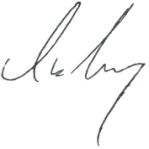 Общероссийского Профсоюза образования                               В.Б.Лившиц4. ДМИТРИЙ МЕДВЕДЕВ О СУДЬБЕ НАКОПИТЕЛЬНОЙ ПЕНСИОННОЙ СИСТЕМЫ27.08.2014Источник: РБККак стало известно, 29 августа 2014 г. в пятницу на совещании у премьера Дмитрия Медведева может решиться судьба накопительной пенсионной системы. Наиболее вероятно, накопительная часть пенсий будет отменена, предполагают чиновники.О том, что в пятницу, 29 августа, вопрос будет обсуждаться у премьера, РБК рассказали три чиновника правительства. Об этом говорит также источник в одном из пенсионных фондов, который узнал об этом от федерального чиновника. Пресс–секретарь премьера Наталья Тимакова не комментирует график премьера.В среду вице–премьер Ольга Голодец провела закрытое совещание по пенсионной реформе, рассказали РБК три источника в аппарате правительства и источник в одном из пенсионных фондов. Собеседники в правительстве говорят, что на совещании обсуждались аргументы за отмену накопительной части пенсии, с которыми Голодец пойдет на совещание к премьеру. Человек, близкий к соцблоку правительства, говорит, что Медведеву может быть предложено как минимум два варианта реформы. Источник в социальном блоке правительства подтверждает, что Минтруд готовит несколько вариантов предложений. Официально министерство в правительство никаких документов не вносило и не будет этого делать до тех пор, пока не будет принято политического решения у премьер–министра, говорит он.Решение об отмене обязательной накопительной части до сих пор не выносилось на обсуждение с финансово–экономическим блоком правительства, говорит РБК источник, близкий к Минэкономразвития. Это подтверждает еще один источник в финансово–экономическом блоке правительства. Но концептуально решение уже есть — накопительная часть пенсий будет отменена, утверждает федеральный чиновник.Косвенным подтверждением этого может служить позиция министерств финансово–экономического блока правительства. Ранее чиновники Минэкономразвития и Минфина активно выступали за сохранение накопительного компонента пенсий. Но несколько дней назад в Минэкономразвития прошло совещание, посвященное развитию добровольной накопительной системы, рассказали РБК два чиновника ведомства. Его итогом стало решение, что Минэкономразвития планирует поддерживать позицию Минфина по этому вопросу. Собеседник в Минфине рассказал, что ведомство уже ищет возможности перехода на добровольную накопительную пенсионную систему, которая последует за отменой накопительной, пока обсуждаются различные варианты, единый подход не выработан.Пресс–секретарь Голодец Алексей Левченко сказал, что «пока никаких решений о судьбе накопительной части не принято».Обсуждать переход на добровольную систему пенсионных накоплений чиновники стали после того как в начале августа правительство приняло решение о продлении заморозки пенсионных накоплений россиян на 2015г. Речь идет о 280 млрд руб., которые не будут перечислены НПФ, на эту сумму будет сокращен трансферт из бюджета в ПФР. Официально это решение еще не оформлено, бюджетные проектировки на 2015–2017гг. приняты в июле правительством без учета продления заморозки на 2015г., в документе речь идет об увеличении трансферта ПФР из бюджета по причине того, что НПФ успеют акционироваться, вступить в систему гарантирования пенсионных накоплений и получить средства, которые были заморожены в 2014г.Суммарно за 2014–2015гг. НПФ не будут переданы около 600 млрд руб. (с учетом замороженных 240 млрд руб. в 2014г. и 110 млрд руб., которые НПФ не успели получить за вторую половину 2013г.).Источник в Минэкономразвития сообщил РБК, что в параметры социально–экономического прогноза на ближайшую трехлетку заложена заморозка на 2015г., а в 2016–2017г. заложено полноценное функционирование накопительной компоненты. Если будет принято решение о ее отмене, это не столь существенно скажется на параметрах прогноза, рассчитывает он. Инвестиции уменьшатся не более чем на 0,5%.Официально решение о судьбе накопительного компонента и добровольной системе может быть озвучено в середине сентября. Эти сроки называла ранее Голодец.В Минтруде готовится пакет законопроектов о добровольной накопительной системе и «проекты решений» для стимулирования перехода на добровольную систему, сообщал ранее глава Минтруда Максим Топилин.Если решение о переходе на добровольную систему накоплений будет принято, то средства, которые уже есть на счетах клиентов НПФ, будут учтены, говорит источник в социальном блоке правительства. В Белом доме исходят из того, что эти средства уже есть на счетах у НПФ и, соответственно, могут быть учтены при расчете накопительной части граждан. Рисков изъятия 1,1 трлн руб., которые россияне успели передать НПФ за время работы накопительной системы, нет, заявлял ранее РБК официальный представитель Голодец. Представитель ПФР заявлял, что НПФ также будут переданы и за вторую половину 2013г.На этой неделе министр экономического развития Алексей Улюкаев сказал журналистам, что считает нецелесообразной отмену накопительной части пенсии. Он уточнил, что формальных обсуждений или совещаний в правительстве об отмене накопительной части пенсии после 2015г. не проходит.Глава ЦБ Эльвира Набиуллина заявляла, что накопительный элемент в пенсионной системе очень важен. «Пенсионные накопления — это «длинный» ресурс, который вкладывается в экономику, и если мы таких инвесторов внутри страны не будем иметь, у нас и рынки финансовые будут недоразвиты, и экономический рост мы не сможем финансировать», — отметила она (цитата по ИТАР–ТАСС).Представитель первого вице–премьера Игоря Шувалова не комментирует информацию о ходе дискуссии по пенсионной реформе.АЛЕКСЕЙ УЛЮКАЕВ ПРИВЁЛ АРГУМЕНТЫ ПРОТИВ ОТМЕНЫ НАКОПИТЕЛЬНОЙ ЧАСТИ ПЕНСИИ26.08.2014182Источник: газета «Ведомости» Министр экономического развития РФ раскритиковал идею социального блока правительства ликвидировать обязательную накопительную часть пенсии и стимулировать добровольные накопленияОтмена накопительной части пенсии после 2015 г. нецелесообразна, заявил министр экономического развития Алексей Улюкаев, сопровождающий президента Владимира Путина в Минске на саммите «ЕС — Таможенный союз».Улюкаев первым из высокопоставленных чиновников раскритиковал идею социального блока правительства ликвидировать накопительный элемент пенсионной системы. На прошлой неделе этого не исключила вице–премьер Ольга Голодец. По ее словам, соответствующее решение правительство может принять в сентябре: «Решение должно быть до [начала] бюджетного процесса, до середины сентября <... > Сегодня мы действительно обсуждаем переход на добровольную систему накоплений» (цитата по ИТАР–ТАСС). Голодец и министр труда Максим Топилин говорили, что государство должно создать стимулы для развития корпоративных пенсий.Улюкаеву о готовящемся решении неизвестно: «Формально обсуждений или совещаний по этому поводу нет: Отмену считаю нецелесообразной, а обсуждение отмены считаю целесообразным».В 2002 г. правительство провело пенсионную реформу, суть которой — переход от распределительной к распределительно–накопительной пенсионной системе: планировалось, что у родившихся после 1967 г. пенсия будет состоять из страховой и накопительной частей. По данным ЦБ на 31 марта 2014 г., ВЭБ управлял 1,8 трлн руб. пенсионных накоплений, еще 1,1 трлн находились в управлении негосударственных пенсионных фондов(НПФ). В 2014–2015 гг. накопления пополняться не будут — правительство приняло решение, что все страховые взносы идут на формирование страховой части. Это позволило государству сэкономить в 2014 г. на трансфере Пенсионному фонду 243 млрд руб., в 2015 г. — еще 280 млрд. рублей.ПИСЬМО ПРЕДСЕДАТЕЛЯ ПРОФСОЮЗ РАБОТНИКОВ КУЛЬТУРЫ ОБ ОТЗЫВЕ ПОДПИСИ27 августа 2014 г. № 01–12/10421 августа с.г. Ассоциации профсоюзов работников непроизводственной сферы РФ направило в Администрацию Президента РФ письмо о нецелесообразности отмены накопительного компонента действующей
пенсионной системы. Текст письма был размещен на сайте РПРК, после чего стали поступать обращения из территориальных и первичных профорганизаций с позицией, отличной от позиции Ассоциации.Учитывая это обстоятельство, посчитал необходимым официально и оперативно провести опрос руководителей органов РПРК в субъектах РФ, подвести его итоги, вынести на обсуждение очередного заседания Президиума РПРК 13 сентября, организовать консультации с Министерством культуры РФ, в связи с чем, до проведения указанных мероприятий и принятия постановления Президиума Профсоюза по данному вопросу, –отзываю свою подпись с Письма от 21.08.2014 г. №57/п.Председатель   Г.П. Парошин7. РАБОТНИКИ КУЛЬТУРЫ ПЕРЕДУМАЛИ ПРОСИТЬ ПУТИНА О НАКОПИТЕЛЬНЫХ ПЕНСИЯХ10.09.2014Источник: РБК Работники культуры передумали просить президента о сохранении накопительных пенсий. Российский профсоюз работников культуры (РПРК) отозвал свою подпись под письмом от имени Ассоциации профсоюзов работников непроизводственной сферы к президенту России Владимиру Путину, в котором просил сохранить накопительные пенсии. Об этом говорится в заявлении РПРК, опубликованном на сайте Минкультуры России.В заявлении отмечается, что после размещения текста обращения к Путину «стали поступать обращения из территориальных и первичных профорганизаций с позицией, отличной от позиции ассоциации».В связи с этим профсоюз работников культуры посчитал необходимым оперативно провести опрос руководителей органов РПРК в субъектах РФ. Его итоги планируется обсудить на очередном заседании президиума РПРК 13 сентября. Также принято решение организовать консультации по вопросу накопительных пенсий с Министерством культуры РФ.Письмо трех профсоюзов бюджетников — работников здравоохранения, народного образования и науки, культуры — было направлено Путину 21 августа. В нем лидеры профсоюзов Михаил Кузьменко, Галина Меркулова и Геннадий Парошин заявляют, что отмена пенсий будет «особенно чувствительна» для бюджетников. «Особенность бюджетной сферы в том, что у работодателей нет ни средств, ни прав для создания корпоративной системы пенсионного обеспечения», указывали авторы письма, а сами бюджетники «пока не готовы» формировать себе добровольную пенсию.По мнению лидеров профсоюзов, вместо разработки мер по повышению эффективности нынешней накопительной пенсионной системы правительство предлагает самый легкий вариант — «заморозить накопленные гражданами средства и, более того, обсуждается возможность отмены накопительной системы вообще». Кроме того, авторы выразили сожаление, что решение принимается в правительстве «без широкого общественного обсуждения».О том, что мораторий на формирование накопительной части пенсии, действующий в 2014г., будет продлен на год, стало известно 5 августа. Об этом сообщил глава Минтруда Максим Топилин. В тот же день вице–премьер и куратор социального блока Ольга Голодец заявила, что правительство активно обсуждает отказ от всей накопительной компоненты пенсии. В качестве причины чиновник назвала неэффективность существующей системы.«Мы очень долго обсуждали тему накопительной пенсии. Существует целый ряд вопросов к ее эффективности, и первый из них — к сожалению, накопительная система не обеспечивает гражданам тех же прав, что обеспечивает современная страховая пенсионная система», — сказала она.О ЗАКОНОПРОЕКТЕ МИНФИНА, НАПРАВЛЕННОГО НА СОХРАНЕНИЕ НАКОПИТЕЛЬНОЙ ПЕНСИОННОЙ СИСТЕМЫ10.09.2014Источник: газета «Ведомости» Минфин подготовил законопроект о сохранении в России накопительной пенсионной системы. Суть — ограничить срок изъятия накоплений двумя годами и в 2015 году передать НПФ замороженные взносы.Минфин пытается уберечь накопительную пенсионную систему от ликвидации, обещанной социальным вице–премьером Ольгой Голодец. Признав изъятие более 1 трлн руб. накоплений за 2014–2015 гг., ведомство пытается сохранить остальное. Минфин подготовил законопроект (размещен для экспертизы на портале regulation.gov.ru), который ограничивает период изъятия накоплений граждан 2014–2015 гг. После этого накопительная система должна работать, как прежде.«Необходимо оформить в законопроект новые изменения в накопительной системе, которые в августе были озвучены правительством», — объясняет замминистра финансов Алексей Моисеев: документ фиксирует повторное изъятие накоплений, но после 2015 г. «система сохраняется в формате обязательного пенсионного страхования».Проект Минфина также обязывает уже в следующем году передать в частные фонды то, что им «причитается». Это более 500 млрд руб.: остатки накопительных взносов за вторую половину 2013 г., а также средства бывших молчунов, которые фонды привлекли до начала всех мораториев, говорит Моисеев.Эти деньги правительство заморозило в конце 2013 г., пообещав передать фондам после их вступления в систему гарантирования. Большинство НПФ, которые привлекли более 80% накоплений, завершают вступление в эту систему — их начал проверять Центробанк.По словам Моисеева, проект подготовлен по поручению правительства и пока не согласован, но закон должен быть принят в этом году.Социальный блок не возражает против передачи НПФ остатков взносов за 2013 г. — это изначально планировалось, заявил представитель Голодец, но ограничение срока изъятия накопительных взносов 2014–2015 гг. либо отмена обязательной накопительной системы в принципе — «вопрос дальнейших обсуждений».Это первый официальный документ — до этого людям и бизнесу приходилось ориентироваться на противоречивые заявления чиновников. Решение о повторном изъятии накопительных пенсий в 2015 г. было объявлено месяц назад и стало неожиданностью не только для участников рынка, но и для некоторых министров.О существовании такого«решения правительства» 5 августа заявил министр труда Максим Топилин, хотя против этого категорически выступили министры финансово–экономического блока и ЦБ. Спустя несколько дней Голодец заявила о целесообразности полной отмены накоплений в рамках государственного страхования и переходе на добровольные накопительные программы. В конце августа Голодец пообещала, что решение о ликвидации накопительных пенсий правительство может принять уже в сентябре.Под вопросом оказалась судьба и того, что уже накоплено в частных фондах, — 1,1 трлн руб., которые граждане в течение 10 лет передавали в НПФ. Чтобы не допустить изъятия в пользу бюджета и этих денег, Минфин предложил участникам рынка подумать о смене статуса этих средств и де–факто приватизации накоплений.Сейчас появление такого проекта Минфина — это тоже «элемент аппаратной борьбы» между социальным и экономическим блоками, уверен замдиректора ИМЭМО РАН Евгений Гонтмахер (в 1997–2003гг. — начальник департамента социального развития аппарата правительства). «Чаша весов колеблется, шансы финансово–экономического блока [на сохранение накоплений] велики, иначе бы такой документ не появился», — считает он, добавляя, что арбитрами будут Президент РФ Владимир Путин и Премьер-министр РФ Дмитрий Медведев и они будут принимать решение, вероятно, до конца сентября — это важно для подготовки трехлетнего бюджета.Позиция Общероссийского Профсоюза образования по вопросу сохранения накопительной пенсии работникам бюджетной сферыПисьмо Ассоциации профсоюзов работников непроизводственной сферы российской федерации Президенту Российской Федерации В.В.ПутинуИнформационное письмо Руководителям региональных (межрегиональных) организаций ПрофсоюзаПремьер-министр Российской Федерации Дмитрий Медведев о судьбе накопительной пенсионной системы Министр экономического развития РФ Алексей Улюкаев привёл аргументы против отмены накопительной части пенсииПисьмо Председателя профсоюз работников культуры РФ Г.П.Порошина об отзыве подписиРаботники культуры передумали просить Путина о накопительных пенсияхО законопроекте Минфина, направленного на сохранение накопительной пенсионной системыПрезидент Совета Ассоциации, Председатель Профсоюза работников здравоохранения Российской Федерации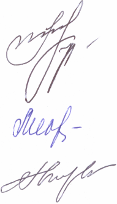 М.М. КузьменкоВице – Президент Совета Ассоциации, Председатель Профсоюза работников народного образования и науки Российской ФедерацииГ.И. МеркуловаВице – Президент Совета Ассоциации,Председатель Российского профсоюзаработников культуры Г.П.Парошин